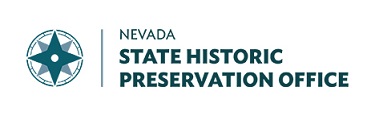 Historic District Resource Assessment (RA) FormDistrict Overview & Information	National Register EligibilityDistrict InventoryNarrative Eligibility JustificationProvide a detailed explanation of the district’s eligibility for the National Register, including supporting historic information, methods for evaluation under the four criteria, a discussion of the seven aspects of integrity, and conclusions about eligibility.Written DescriptionProvide a written description of the district, including all character-defining features or elements. Be sure to describe accessory resources as well.         References List references used to research and evaluate the individual property.District Location MapUse a USGS quadrangle map at large extent to show general area of historic district, including district boundary.Site Plan MapUse aerial imagery, drafting software, or a hand-drawn sketch (to scale) showing, at minimum, all contributing and        non-contributing resources and their spatial relationship to one another. Photographs  Include as many photographs as needed to accurately depict the district, including examples of representative properties or property types, streetscapes, landscapes, etc.Elevation:		Direction facing:			Photographer:		Date:Elevation:		Direction facing:			Photographer:		Date:For SHPO Use OnlyFor SHPO Use OnlySHPO Concurrence?:  Y / NSHPO Concurrence?:  Y / NSHPO Concurrence?:  Y / NDate:Date:Date:Survey DateRecorded ByAgency Report #District Historic NameDistrict Historic NameDistrict Historic NameDistrict Historic NameCurrent/Common NameCurrent/Common NameCurrent/Common NameCurrent/Common NameCity, Zip Code(s)City, Zip Code(s)City, Zip Code(s)City, Zip Code(s)CountyCountyCountyCountySubdivision(s)Subdivision(s)Subdivision(s)Subdivision(s)UTMs (NAD 83, UTM Zone 11 North)UTMs (NAD 83, UTM Zone 11 North)UTMs (NAD 83, UTM Zone 11 North)UTMs (NAD 83, UTM Zone 11 North)UTMs (NAD 83, UTM Zone 11 North)UTMs (NAD 83, UTM Zone 11 North)UTMs (NAD 83, UTM Zone 11 North)UTMs (NAD 83, UTM Zone 11 North)UTMs (NAD 83, UTM Zone 11 North)UTMs (NAD 83, UTM Zone 11 North)UTMs (NAD 83, UTM Zone 11 North)UTMs (NAD 83, UTM Zone 11 North)UTMs (NAD 83, UTM Zone 11 North)UTMs (NAD 83, UTM Zone 11 North)UTMs (NAD 83, UTM Zone 11 North)Coordinate #Coordinate #Coordinate #EastingEastingEastingEastingEastingEastingEastingNorthingNorthingNorthingNorthingNorthing############(enter additional points as needed)(enter additional points as needed)(enter additional points as needed)(enter additional points as needed)(enter additional points as needed)(enter additional points as needed)(enter additional points as needed)USGS InfoTownship:Township:Township:Township:Township:Range:Range:Section:Section:Section:USGS 7.5’ Map & Date:USGS 7.5’ Map & Date:USGS 7.5’ Map & Date:USGS 7.5’ Map & Date:Total Acres in the DistrictTotal Acres in the DistrictTotal Acres in the DistrictTotal Acres in the DistrictTotal Acres in the DistrictOwnershipOwnershipPrivate   Private   Private   Public-Local   Public-Local   Public-State   Public-State   Public-State   Public-State   Public-State   Public-Federal   Public-Federal   Multiple   Should the district’s location be kept confidential?Should the district’s location be kept confidential?Should the district’s location be kept confidential?Should the district’s location be kept confidential?Should the district’s location be kept confidential?Should the district’s location be kept confidential?Should the district’s location be kept confidential?Should the district’s location be kept confidential?Should the district’s location be kept confidential?Yes   Yes   Yes   Yes   No   No   Is the district listed in the National Register?Is the district listed in the National Register?Is the district listed in the National Register?Is the district listed in the National Register?Yes   Yes   Yes   Yes   No      No      No      No      If yes, provide:If yes, provide:If yes, provide:Date Listed:Date Listed:Date Listed:Date Listed:Date Listed:Date Listed:NRIS #:NRIS #:NRIS #:NRIS #:NRIS #:If not already listed, complete the information below:If not already listed, complete the information below:If not already listed, complete the information below:If not already listed, complete the information below:If not already listed, complete the information below:If not already listed, complete the information below:If not already listed, complete the information below:If not already listed, complete the information below:If not already listed, complete the information below:If not already listed, complete the information below:If not already listed, complete the information below:If not already listed, complete the information below:If not already listed, complete the information below:If not already listed, complete the information below:If not already listed, complete the information below:If not already listed, complete the information below:If not already listed, complete the information below:If not already listed, complete the information below:If not already listed, complete the information below:If not already listed, complete the information below:If not already listed, complete the information below:If not already listed, complete the information below:If not already listed, complete the information below:If not already listed, complete the information below:If not already listed, complete the information below:If not already listed, complete the information below:Eligible Under:Eligible Under:Criterion A    Criterion A    Criterion A    Criterion A    Criterion A    Criterion A    Criterion A    Criterion B    Criterion B    Criterion B    Criterion B    Criterion B    Criterion B    Criterion C    Criterion C    Criterion C    Criterion C    Criterion C    Criterion C    Criterion C    Criterion C    Criterion D    Criterion D    Criterion D    Not Eligible    Not Eligible    Not Eligible    Not Eligible    Not Eligible    Not Eligible    Not Eligible    Not Eligible    Unevaluated    Unevaluated    Unevaluated    Unevaluated    Unevaluated    Unevaluated    Unevaluated    Area(s) of SignificanceArea(s) of SignificanceArea(s) of SignificanceArea(s) of SignificanceArea(s) of SignificancePeriod(s) of SignificancePeriod(s) of SignificancePeriod(s) of SignificancePeriod(s) of SignificancePeriod(s) of SignificanceTotal Resources:Total Resources:Total Resources:Total Resources:Total Resources:Total Resources:Total Resources:Contributing:Contributing:Contributing:Contributing:Contributing:Contributing:Contributing:Contributing:Contributing:Contributing:Contributing:Non-contributing:Non-contributing:Non-contributing:Non-contributing:Non-contributing:Non-contributing:Non-contributing:Non-contributing:Integrity – Does the resource possess integrity in all or some of the 7 aspects?Integrity – Does the resource possess integrity in all or some of the 7 aspects?Integrity – Does the resource possess integrity in all or some of the 7 aspects?Integrity – Does the resource possess integrity in all or some of the 7 aspects?Integrity – Does the resource possess integrity in all or some of the 7 aspects?Integrity – Does the resource possess integrity in all or some of the 7 aspects?Integrity – Does the resource possess integrity in all or some of the 7 aspects?Integrity – Does the resource possess integrity in all or some of the 7 aspects?Integrity – Does the resource possess integrity in all or some of the 7 aspects?Integrity – Does the resource possess integrity in all or some of the 7 aspects?Integrity – Does the resource possess integrity in all or some of the 7 aspects?Integrity – Does the resource possess integrity in all or some of the 7 aspects?Integrity – Does the resource possess integrity in all or some of the 7 aspects?Integrity – Does the resource possess integrity in all or some of the 7 aspects?Integrity – Does the resource possess integrity in all or some of the 7 aspects?Integrity – Does the resource possess integrity in all or some of the 7 aspects?Integrity – Does the resource possess integrity in all or some of the 7 aspects?Integrity – Does the resource possess integrity in all or some of the 7 aspects?Integrity – Does the resource possess integrity in all or some of the 7 aspects?Integrity – Does the resource possess integrity in all or some of the 7 aspects?Integrity – Does the resource possess integrity in all or some of the 7 aspects?Integrity – Does the resource possess integrity in all or some of the 7 aspects?Integrity – Does the resource possess integrity in all or some of the 7 aspects?Integrity – Does the resource possess integrity in all or some of the 7 aspects?Integrity – Does the resource possess integrity in all or some of the 7 aspects?Integrity – Does the resource possess integrity in all or some of the 7 aspects?General Integrity:General Integrity:General Integrity:Intact Intact Intact Intact Intact Intact Intact Altered Altered Altered Altered Altered Altered Altered Moved Moved Moved Moved Moved Moved Moved Date(s):Date(s):Location Design  Design  Design  Design  Design  Materials Materials Materials Materials Materials WorkmanshipWorkmanshipWorkmanshipWorkmanshipWorkmanshipSetting  Setting  Setting  Feeling Feeling Feeling Feeling Feeling Feeling AssociationCondition of District?Condition of District?Condition of District?Condition of District?Good   Good   Good   Good   Good   Good   Good   Good   Good   Good   Fair    Fair    Fair    Fair    Fair    Fair    Fair    Fair    Poor    Poor    Poor    Poor    ExplanationExplanationExplanationExplanationThreats to Resource? Threats to Resource? Threats to Resource? Threats to Resource? SHPO Resource # and/or TrinomialnameAddressYear BuiltContributing?(Yes or No)